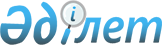 Қарғалы аудандық мәслихатының 2019 жылғы 4 қаңтардағы № 307 "2019-2021 жылдарға арналған Бадамша ауылдық округ бюджетін бекіту туралы" шешіміне өзгерістер мен толықтыру енгізу туралыАқтөбе облысы Қарғалы аудандық мәслихатының 2019 жылғы 20 қарашадағы № 386 шешімі. Ақтөбе облысының Әділет департаментінде 2019 жылғы 22 қарашада № 6484 болып тіркелді
      Қазақстан Республикасының 2008 жылғы 4 желтоқсандағы Бюджет кодексінің 9–1, 109-1 баптарына, Қазақстан Республикасының 2001 жылғы 23 қаңтардағы "Қазақстан Республикасындағы жергілікті мемлекеттік басқару және өзін-өзі басқару туралы" Заңының 6 бабына сәйкес, Қарғалы аудандық мәслихаты ШЕШІМ ҚАБЫЛДАДЫ:
      1. Қарғалы аудандық мәслихатының 2019 жылғы 4 қаңтардағы № 307 "2019-2021 жылдарға арналған Бадамша ауылдық округ бюджетін бекіту туралы" (Нормативтік құқықтық актілерді мемлекеттік тіркеу тізілімінде № 3-6-188 тіркелген, 2019 жылғы 18 қаңтарда Қазақстан Республикасы нормативтік құқықтық актілердің электрондық түрдегі эталондық бақылау банкінде жарияланған) шешіміне келесідей өзгерістер мен толықтыру енгізілсін:
      1 тармақта:
      1) тармақшасында:
      кірістер - "189 224" сандары "190 039" сандарымен ауыстырылсын;
      оның ішінде:
      салықтық түсімдер "22 214" сандары "22 261" сандарымен ауыстырылсын;
      салықтық емес түсімдер "99" сандары "52" сандарымен ауыстырылсын;
      трансферттер түсімі - "166 911" сандары "167 726" сандарымен
      ауыстырылсын;
      2) тармақшасында:
      шығындар-"191 438,2" сандары "195 253,2" сандарымен ауыстырылсын;
      5 тармақта:
      екінші абзацта:
      "9 971" сандары "8 528" сандарымен ауыстырылсын;
      6 тармақта:
      екінші абзацта:
      "14 759" сандары "14 517" сандарымен ауыстырылсын;
      6-1 тармақта:
      екінші абзацта:
      "7 000" сандары "8 750" сандарымен ауыстырылсын;
      және келесі мазмұндағы абзацпен толықтырылсын:
      "750 мың теңге - мемлекеттік органның күрделі шығыстарына.".
      2. Көрсетілген шешімнің 1 қосымшасы осы шешімнің қосымшасына сәйкес жаңа редакцияда жазылсын.
      3. "Қарғалы аудандық мәслихатының аппараты" мемлекеттік мекемесі заңнамада белгіленген тәртіппен:
      1) осы шешімді Ақтөбе облысының Әділет департаментінде мемлекеттік тіркеуді;
      2) осы шешімді оны ресми жариялағаннан кейін Қарғалы аудандық мәслихатының интернет - ресурсында орналастыруды қамтамасыз етсін.
      4. Осы шешім 2019 жылғы 1 қаңтардан бастап қолданысқа енгізіледі.  2019 жылға арналған Бадамша ауылдық округ бюджеті
					© 2012. Қазақстан Республикасы Әділет министрлігінің «Қазақстан Республикасының Заңнама және құқықтық ақпарат институты» ШЖҚ РМК
				
      Қарғалы аудандық мәслихат сессиясының төрағасы 

Р. Сактаганов

      Қарғалы аудандық мәслихатының хатшысы 

Н. Заглядова
Қарғалы аудандық мәслихатының2019 жылғы 20 қарашадағы№ 386 шешімінеқосымшаКарғалы аудандық мәслихатының2019 жылғы 4 қаңтардағы№ 307 шешіміне1 қосымша
Санаты
Сыныбы
Кiші сыныбы
Ерекшелігі
Атауы
Атауы
Сомасы, мың теңге
I. Кірістер
I. Кірістер
190 039
1
Салықтық түсімдер
Салықтық түсімдер
22 261
01
Табыс салығы
Табыс салығы
13 285
2
Жеке табыс салығы
Жеке табыс салығы
13 285
04
Меншiкке салынатын салықтар
Меншiкке салынатын салықтар
8 976
1
Мүлiкке салынатын салықтар
Мүлiкке салынатын салықтар
344
3
Жер салығы
Жер салығы
383
4
Көлiк құралдарына салынатын салық
Көлiк құралдарына салынатын салық
8 249
2
Салықтық емест үсiмдер
Салықтық емест үсiмдер
52
01
Мемлекеттік меншіктен түсетін кірістер
Мемлекеттік меншіктен түсетін кірістер
29
5
Мемлекет меншігіндегі мүлікті жалға беруден түсетін кірістер
Мемлекет меншігіндегі мүлікті жалға беруден түсетін кірістер
29
06
Басқа да салықтық емест үсiмдер
Басқа да салықтық емест үсiмдер
23
1
Басқа да салықтық емес түсiмдер
Басқа да салықтық емес түсiмдер
23
4
Трансферттердің түсімдері
Трансферттердің түсімдері
167 726
02
Мемлекеттiк басқарудың жоғары тұрған органдарынан түсетiн трансферттер
Мемлекеттiк басқарудың жоғары тұрған органдарынан түсетiн трансферттер
167 726
3
Аудандардың (облыстық маңызы бар қаланың) бюджетінен трансферттер
Аудандардың (облыстық маңызы бар қаланың) бюджетінен трансферттер
167 726
Функционалдық топ
Кіші функция
Бюджеттік бағдарламалардың әкiмшiсi
Бағдарлама
Кіші бағдарлама
Атауы
Сомасы, мың теңге
ІІ. Шығындар
192 253,2
01
Жалпы сипаттағы мемлекеттiк қызметтер
33 908
1
Мемлекеттiк басқарудың жалпы функцияларын орындайтын өкiлдi, атқарушы және басқа органдар
33 908
124
Аудандық маңызы бар қала, ауыл, кент, ауылдық округ әкімінің аппараты
33 908
001
Аудандық маңызы бар қала, ауыл, кент, ауылдық округ әкімінің қызметін қамтамасыз ету жөніндегі қызметтер
32 087
022
Мемлекеттік органның күрделі шығыстары
1 326
032
Ведомстволық бағыныстағы мемлекеттік мекемелер мен ұйымдардың күрделі шығыстары
495
04
Бiлiм беру
116 889
1
Мектепке дейiнгi тәрбие және оқыту
116 310
124
Аудандық маңызы бар қала, ауыл, кент, ауылдық округ әкімінің аппараты
116 310
004
Мектепке дейінгі тәрбиелеу және оқыту және мектепке дейінгі тәрбиелеу және оқыту ұйымдарында медициналық қызмет көрсетуді ұйымдастыру
9339
041
Мектепке дейінгі білім беру ұйымдарында мемлекеттік білім беру тапсырысын іске асыруға
106 971
2
Бастауыш, негізгі орта және жалпы орта білім беру
579
124
Аудандық маңызы бар қала, ауыл, кент, ауылдық округ әкімінің аппараты
579
005
Ауылдық жерлерде оқушыларды жақын жердегі мектепке дейінтегі налып баруды және оданалып қайтуды ұйымдастыру
579
06
Әлеуметтiк көмек және әлеуметтiк қамсыздандыру
6 891
2
Әлеуметтiк көмек
6 891
124
Аудандық маңызы бар қала, ауыл, кент, ауылдық округ әкімінің аппараты
6 891
003
Мұқтаж азаматтарға үйдеәлеуметтік көмек көрсету
6 891
07
Тұрғынүй-коммуналдық шаруашылық
29 453,2
3
Елді-мекендерді көркейту
29 453,2
124
Аудандық маңызы бар қала, ауыл, кент, ауылдық округ әкімінің аппараты
29 453,2
008
Елді мекендердегі көшелерді жарықтандыру
8 862,2
009
Елді мекендердің санитариясын қамтамасызету
2950
011
Елді мекендерді абаттандыру мен көгалдандыру
17 641
13
Басқалар
5 112
9
Басқалар
5 112
124
Аудандық маңызы бар қала, ауыл, кент, ауылдық округ әкімінің аппараты
5 112
040
Өңірлерді дамытудың 2020 жылға дейінгі бағдарламасы шеңберінде өңірлерді экономикалық дамытуға жәрдемдесу бойынша шараларды іскеасыруға ауылдық елді мекендерді жайластыруды шешуге арналған іс-шараларды іске асыру
5 112
Функционалдық топ
Кіші функция
Бюджеттік бағдарламалардың әкiмшiсi
Бағдарлама
Кіші бағдарлама
Атауы
Сомасы, мың теңге
III. Таза бюджеттiк кредит беру
0
Санаты
Сыныбы
Iшкi сыныбы
Ерекшелігі
Атауы
Атауы
Сомасы, мыңтеңге
5
Бюджеттік кредиттерді өтеу
Бюджеттік кредиттерді өтеу
0
01
Бюджеттік кредиттерді өтеу
Бюджеттік кредиттерді өтеу
0
1
Мемлекеттік бюджеттен берілген бюджеттік кредиттерді өтеу
Мемлекеттік бюджеттен берілген бюджеттік кредиттерді өтеу
0
Функционалдық топ
Кіші функция
Бюджеттік бағдарламалардың әкiмшiсi
Бағдарлама
Кіші бағдарлама
Атауы
Сомасы, мың теңге
IV. Каржы активтерiмен жасалатын операциялар бойынша сальдо
0
Қаржылық активтер сатыпалу
0
V. Бюджет тапшылығы (профицитi)
-2214,2
VI. Бюджет тапшылығын қаржыландыру (профицитiн пайдалану)
2214,2
Санаты
Сыныбы
Iшкi сыныбы
Ерекшелігі
Атауы
Атауы
Сомасы, мың теңге
7
Қарыздар түсімдері
Қарыздар түсімдері
0
01
Мемлекеттік ішкі қарыздар
Мемлекеттік ішкі қарыздар
0
2
Қарызалу келісім-шарттары
Қарызалу келісім-шарттары
0
Функционалдық топ
Кіші функция
Бюджеттік бағдарламалардың әкiмшiсi
Бағдарлама
Кіші бағдарлама
Атауы
Сомасы, мың теңге
16
Қарыздарды өтеу
0
1
Қарыздарды өтеу
0
Санаты
Сыныбы
Iшкi сыныбы
Ерекшелігі
Атауы
Атауы
Сомасы, мың теңге
8
Бюджеттің қалдықтары пайдаланылды
Бюджеттің қалдықтары пайдаланылды
2214,2
01
Бюджеттік қалдықтар
Бюджеттік қалдықтар
2214,2
1
Бюджеттік қаражаттардың еркін қалдықтары
Бюджеттік қаражаттардың еркін қалдықтары
2214,2